C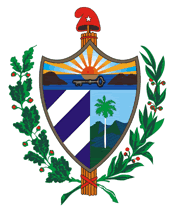 República de Cuba.Ministerio de la ConstrucciónDirección de EquiposBALANCE ANUAL DE EQUIPOS.INDICAODRES  BÁSICOSAnexo No. 3Pag.01Total 03 REFERENCIAC-39-02REFERENCIAC-39-02REFERENCIAC-39-02CRepública de Cuba.Ministerio de la ConstrucciónDirección de EquiposBALANCE ANUAL DE EQUIPOS.INDICAODRES  BÁSICOSAnexo No. 3Vigente:AÑO PLANFECHAFECHAFECHACRepública de Cuba.Ministerio de la ConstrucciónDirección de EquiposBALANCE ANUAL DE EQUIPOS.INDICAODRES  BÁSICOSAnexo No. 3Vigente:AÑO PLANDMACRepública de Cuba.Ministerio de la ConstrucciónDirección de EquiposBALANCE ANUAL DE EQUIPOS.INDICAODRES  BÁSICOSAnexo No. 3Vigente:AÑO PLAN121216FORMULARIO: MODELO C-39-02 – BALANCE ANUAL DE EQUIPOS. INDICADORES BÁSICOS.ANÁLISIS DE LA CAPACIDAD DE TRABAJO DE LOS EQUIPOS (BALANCE – TECNOLÓGICO) QUE CONFORMAN EL INVENTARIO DE LA ENTIDAD CORRESPONDIENTE.OBJETIVOS:Determinar la capacidad real de trabajo, mediante el Fondo Horario Productivo (FHP) de los Equipos que  conforman el parque de trabajo del AÑO-PLAN que corresponda, para efectuar el Balance DEMANDA-CAPACIDAD fundamentado en la tecnología (PARÁMETROS BÁSICOS-INDICAODRES) que establezcan las posibles desviaciones, que no permitan desarrollar el PLAN DE PRODUCCIÓN debidamente aprobado.De su análisis se obtiene el  comportamiento de los INDICADORES, que permiten  establecer, cómo marcha el plan, así como sus incumplimientos, de modo que garanticen una inmediata acción para su rectificación. CARACTERIZACIÓN:UNIVERSO: Las organizaciones superiores del  sistema empresarial de la República de Cuba, que utilice con cualquier objetivo Equipos del “Nomenclador” aprobado por el Ministerio de la Construcción, confeccionándose y presentándose por el orden: OSDE-UNIÓN-EMPRESA NACIONAL-CAP-CAM de la Isla de la Juventud, así como otras organizaciones, personas jurídicas o naturales radicadas en el país.FLUJO DE LA INFORMACIÓN: OSDE-UNIÓN-EMPRESA NACIONAL-CAP-CAM de la Isla de la Juventud, así como otras organizaciones, que son los encargados de consolidar la información de sus entidades subordinadas, presentar y analizar con el organismo  RECTOR-MICONS,  para obtener su aprobación.República de Cuba.Ministerio de la ConstrucciónDirección de EquiposBALANCE ANUAL DE EQUIPOS.INDICAODRES  BÁSICOSAnexo No. 3Pag.02Total 03REFERENCIAC-39-02.REFERENCIAC-39-02.REFERENCIAC-39-02.República de Cuba.Ministerio de la ConstrucciónDirección de EquiposBALANCE ANUAL DE EQUIPOS.INDICAODRES  BÁSICOSAnexo No. 3Vigente:AÑO-PLANFECHAFECHAFECHARepública de Cuba.Ministerio de la ConstrucciónDirección de EquiposBALANCE ANUAL DE EQUIPOS.INDICAODRES  BÁSICOSAnexo No. 3Vigente:AÑO-PLANDMARepública de Cuba.Ministerio de la ConstrucciónDirección de EquiposBALANCE ANUAL DE EQUIPOS.INDICAODRES  BÁSICOSAnexo No. 3Vigente:AÑO-PLAN121216         PERIODISIDAD: Anual, según calendario que circula  el MICONS          como Organismo rector.DOCUMENTACIÓN: El inventario general de Equipos y de él las Máquinas Básicas Seleccionadas (MBS) con cierre del año anterior (Diciembre-31). Resultados estadísticos de tres (3) años anteriores y del año actual según lo planificado, así como los que se planifican para el  AÑO-PLAN. REGISTROS PRIMARIOS DE DONDE SE OBTIENE LA INFORMACIÓN:   Del Sub-Sistema de Construcción SICONS-EQUIPOS los Modelos: C-32, C-33, C-34, C-35, C-37, C-38-1 y C-38-2 y del Sistema automatizado del inventario AIQUIP. Si la entidad  no  utiliza estos sistemas, puede utilizar sus propios controles aplicando los indicadores que corresponden.INSTRUCCIONES  GENERALES:CABEZA DEL MODELO: se reflejará a partir de la página 01 hasta el total que se utilice (Total), el año PLAN, la fecha en que se confecciona y la  OACE, OSDE, ENTIDAD, identificándose con el nombre, el código (REEUP) y Programa si está  debidamente definido, anotando el registro que lo identifica.PIE DEL MODELO: se reflejará la identificación personal y cargo de las personas autorizadas según se solicita, expresando los nombres y los apellidos y la firma así como los sellos gomígrafos (cuños) según el nivel, en forma que pueda leerse sin interrupción los datos anotados.República de Cuba.Ministerio de la ConstrucciónDirección de EquiposBALANCE ANUAL DE EQUIPOS.INDICAODRES  BÁSICOSAnexo No. 3Pag.03Total 03REFERENCIAC-39-02.REFERENCIAC-39-02.REFERENCIAC-39-02.República de Cuba.Ministerio de la ConstrucciónDirección de EquiposBALANCE ANUAL DE EQUIPOS.INDICAODRES  BÁSICOSAnexo No. 3Vigente:AÑO-PLANFECHAFECHAFECHARepública de Cuba.Ministerio de la ConstrucciónDirección de EquiposBALANCE ANUAL DE EQUIPOS.INDICAODRES  BÁSICOSAnexo No. 3Vigente:AÑO-PLANDMARepública de Cuba.Ministerio de la ConstrucciónDirección de EquiposBALANCE ANUAL DE EQUIPOS.INDICAODRES  BÁSICOSAnexo No. 3Vigente:AÑO-PLAN121216FLUJO  DEL  MODELO: se presenta en dos (2) originales el día y la hora indicada por la Dirección de Equipos del Ministerio  de la Construcción, la que revisará y evaluará y de ser aceptado firmará y sellará con el gomigráfo correspondiente y devuelve un original, que indica que está  aprobado el BALANCE, lo que es  imprescindible para la solicitud (PLAN) de Equipos, en cualquier modalidad donde se incluyen los Estudios de Factibilidad ó Pre-Factibilidad.DEFINICIONES METODOLOGICAS: El modelo tiene fijado el Talón que conforma las columnas A, B, C, con los indicadores seleccionados y agrupados en tres (3) partes, en atención a su carácter técnico, productivo y económico.DEFINICIONES  DE  LAS  COLUMNAS:Columna No. 1. Años anteriores: Se consideran los datos estadísticos de tres (3) años  anteriores al año actual.Ejemplo: Si planificamos el año 2021, se procede a promediar los años 2017, 2018 y 2019.Columna No. 2.  Año actual. Se corresponde con el que se está ejecutando. Ejemplo a Continuación, se corresponde con PLAN del año 2020.         Columna No. 3. Año planificado.         Ejemplo a continuación, se corresponde con al año 2021         Columna No.4 Diferencia entre la Col 3 – Col 2.         Columna No. 5  Relación entre la Col 3 y la Col 2 en %.